Unit 1 Lesson 11: Congruence1 Translated Images (Warm up)Student Task StatementAll of these triangles are congruent. Sometimes we can take one figure to another with a translation. Shade the triangles that are images of triangle  under a translation.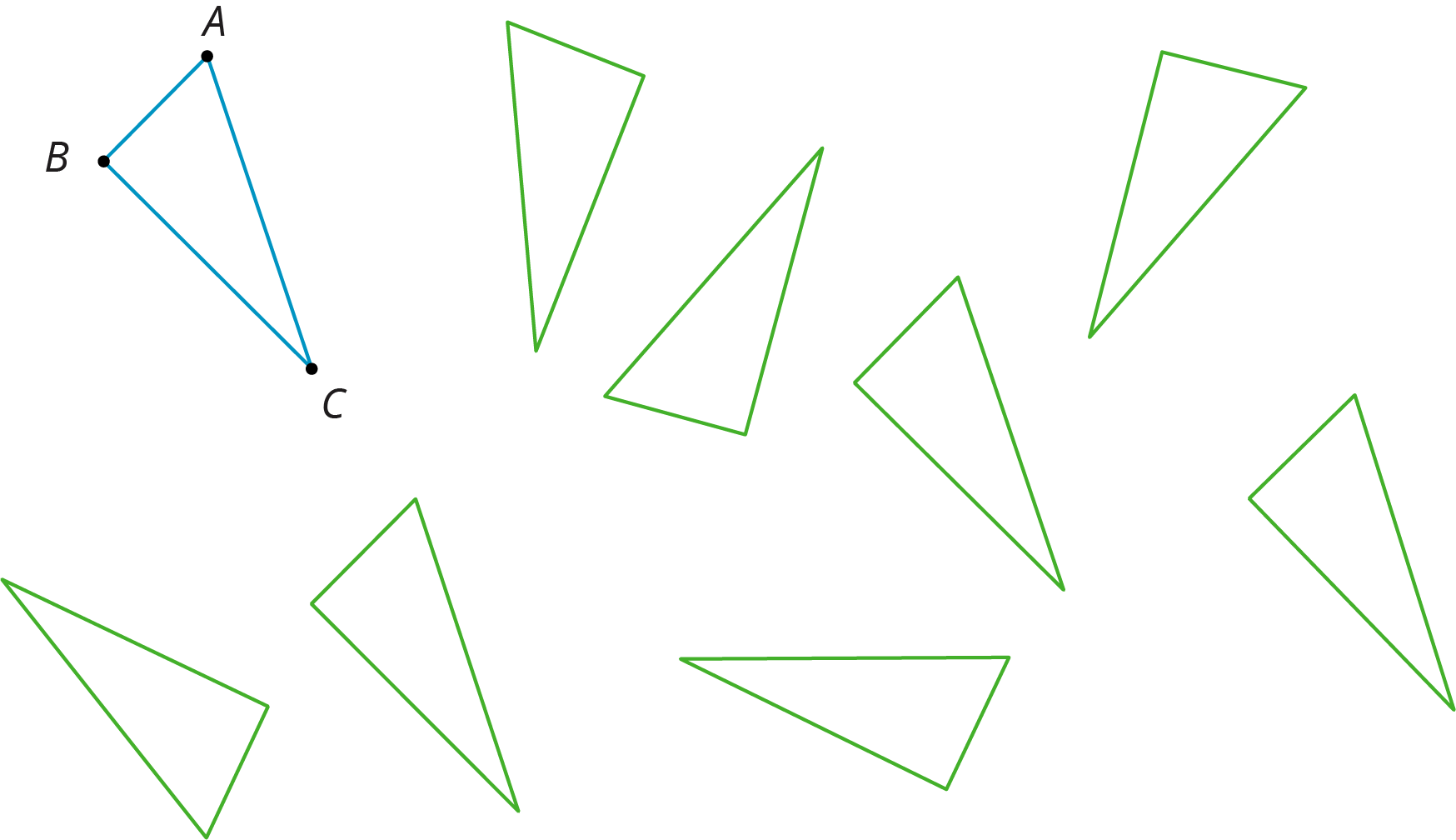 2 Congruent PairsStudent Task StatementFor each of the following pairs of shapes, decide whether or not they are congruent. Explain your reasoning.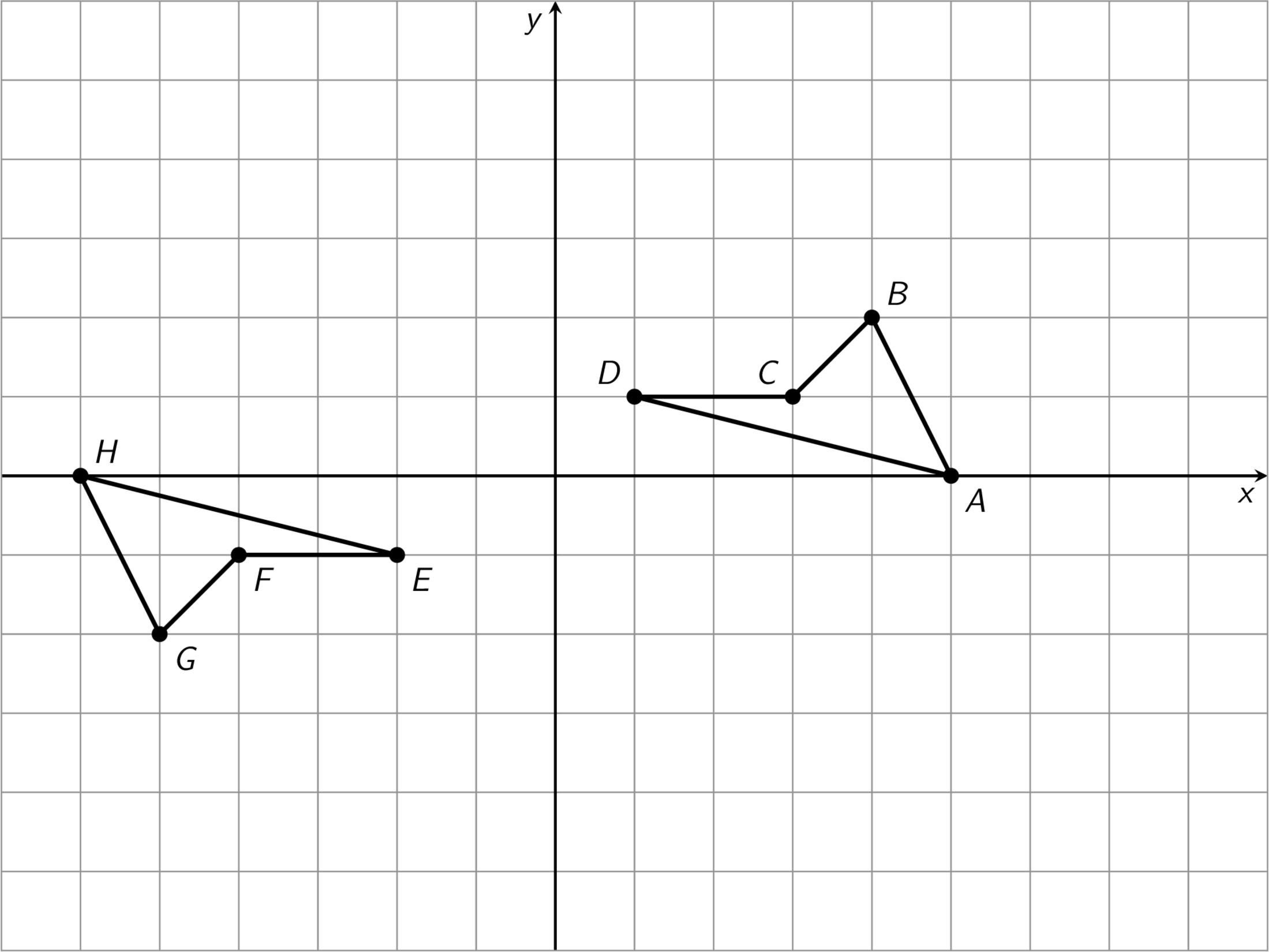 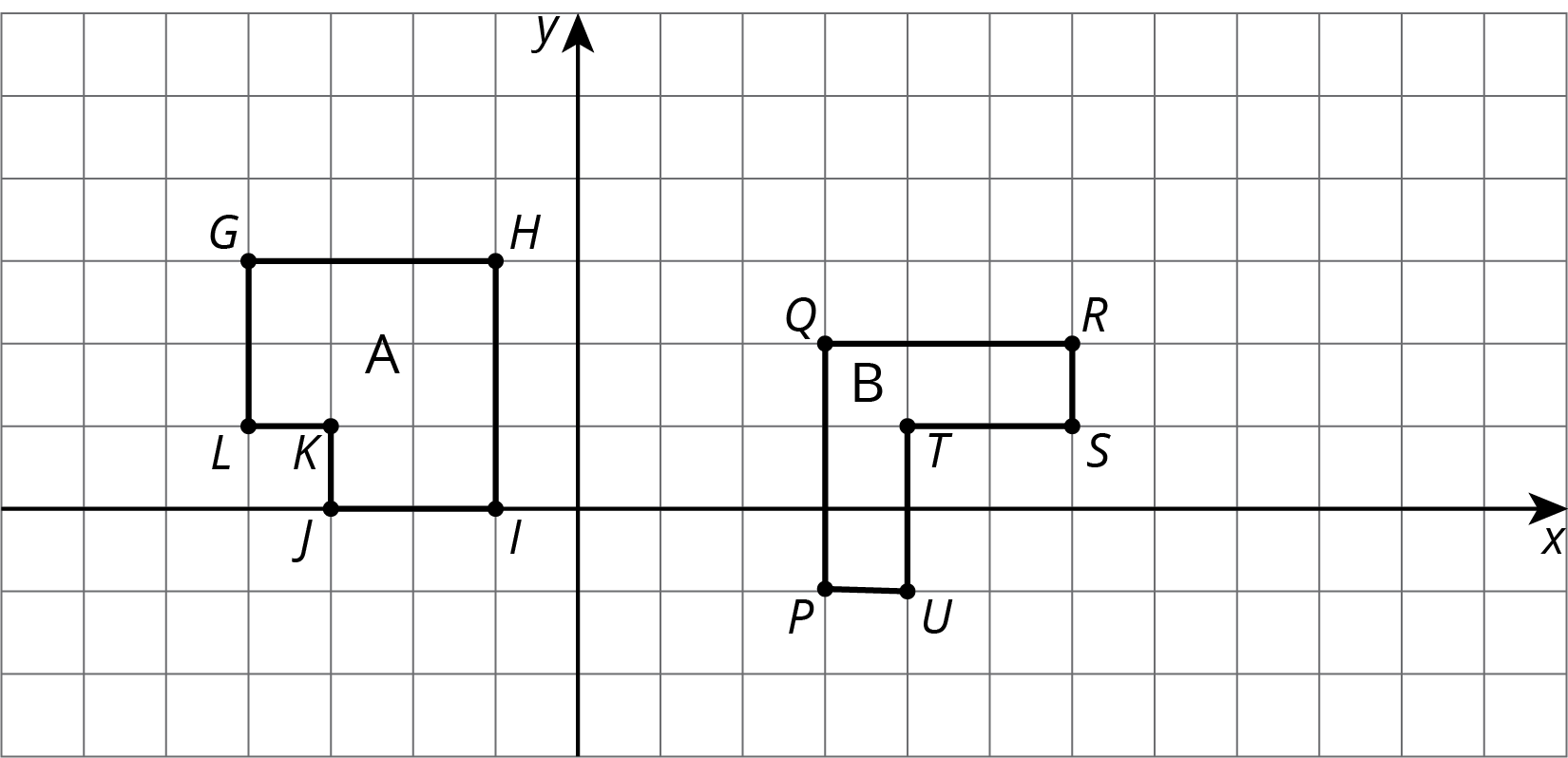 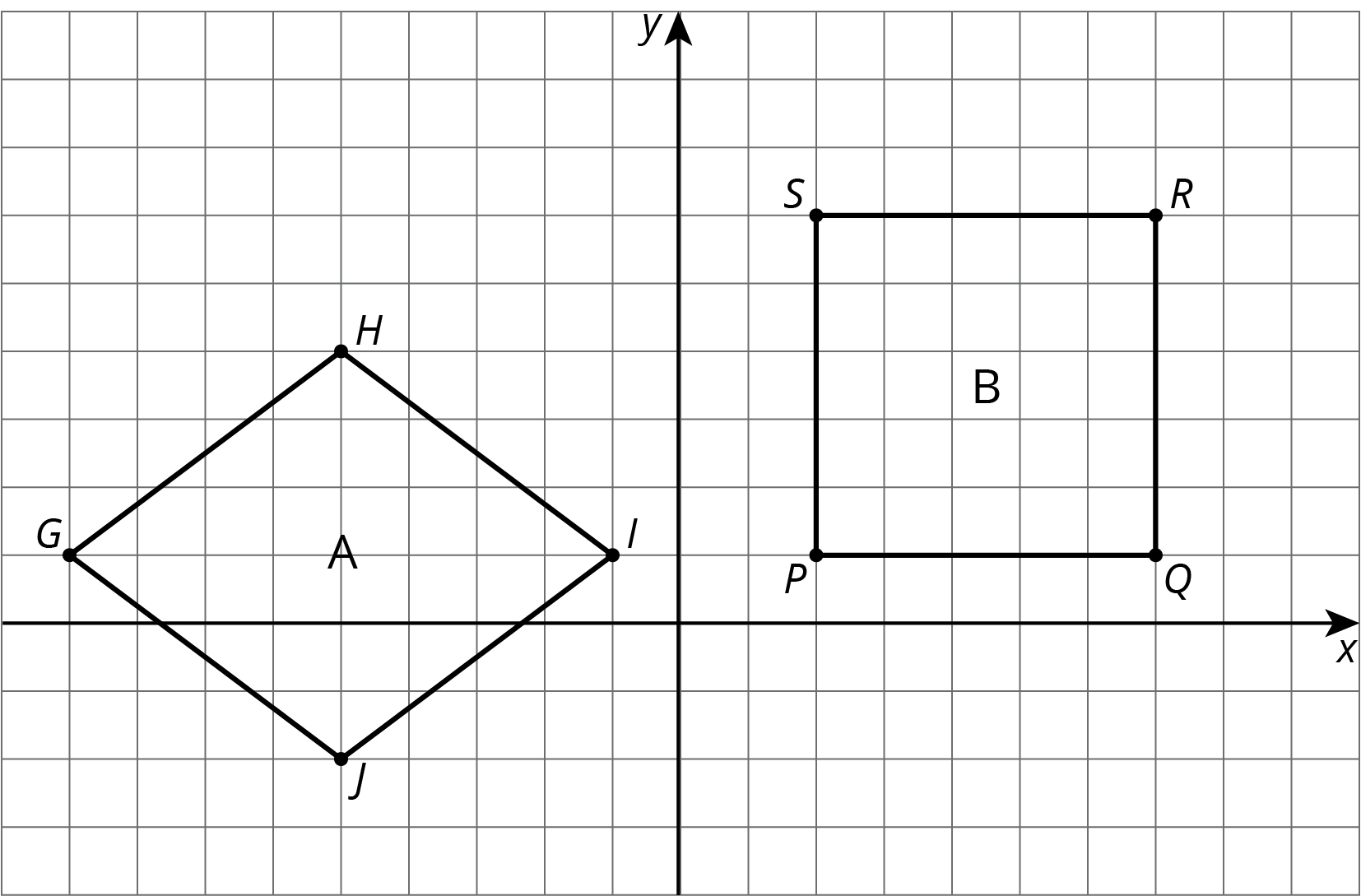 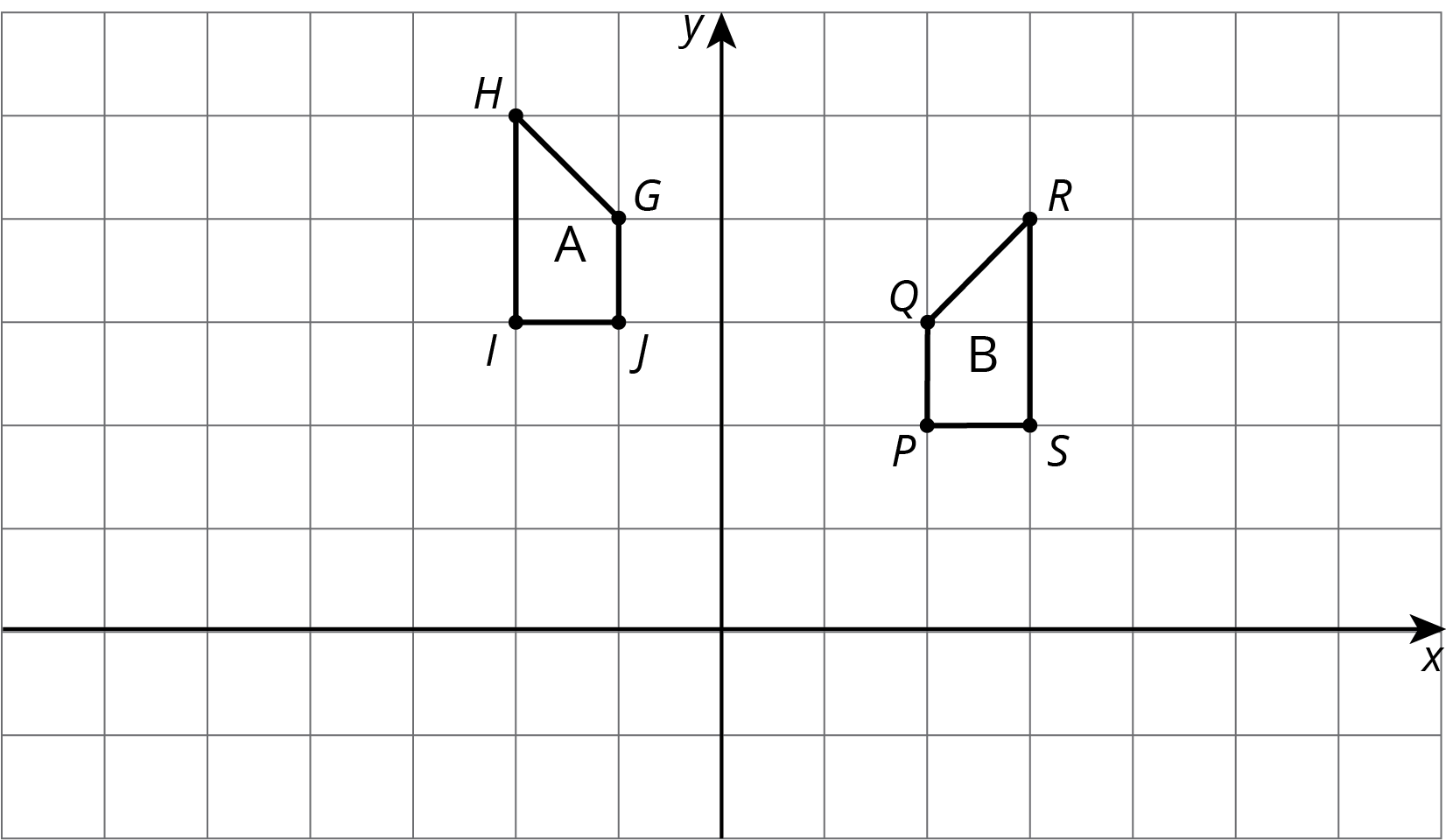 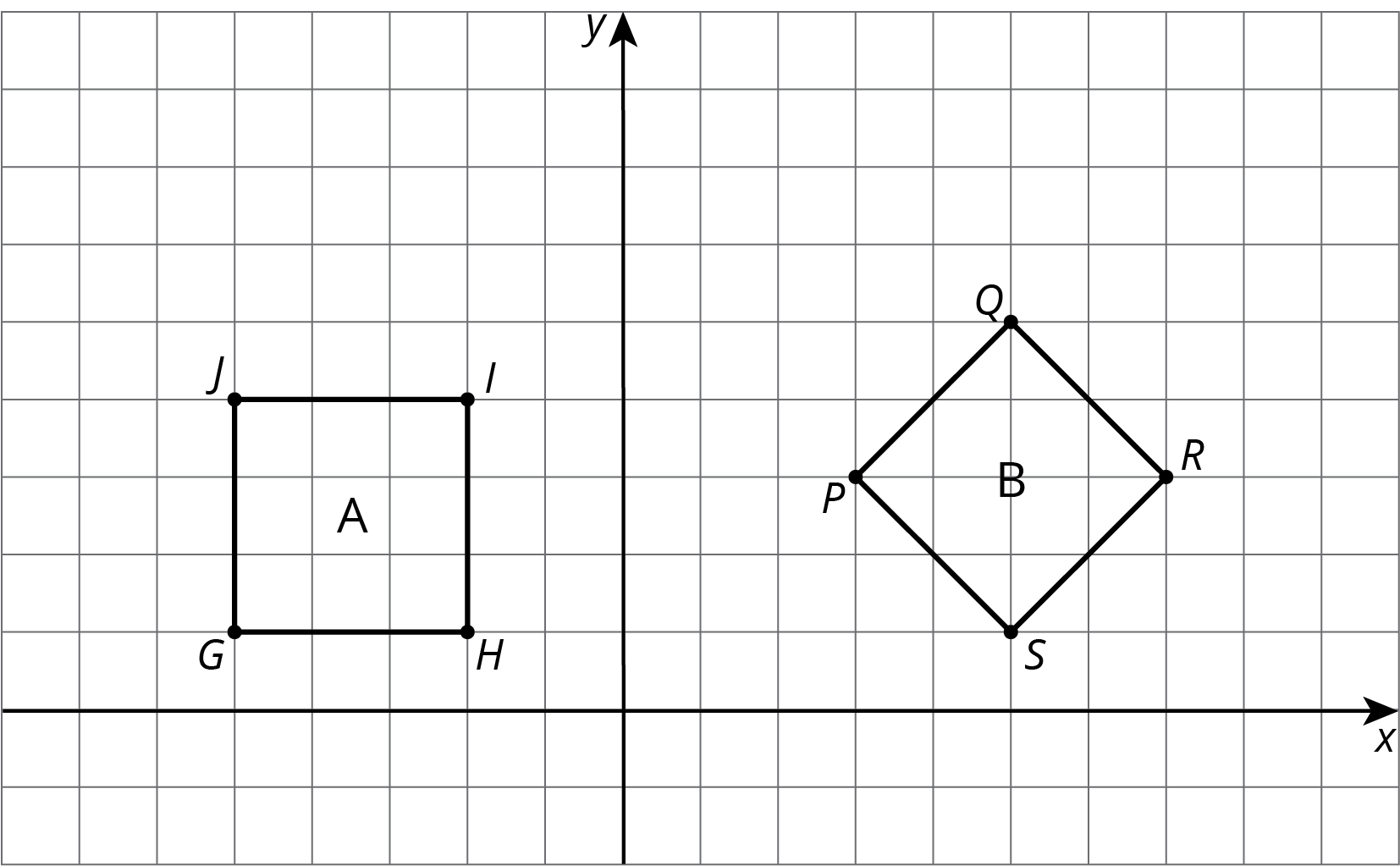 3 Corresponding Points in Congruent FiguresStudent Task StatementHere are two congruent shapes with some corresponding points labeled.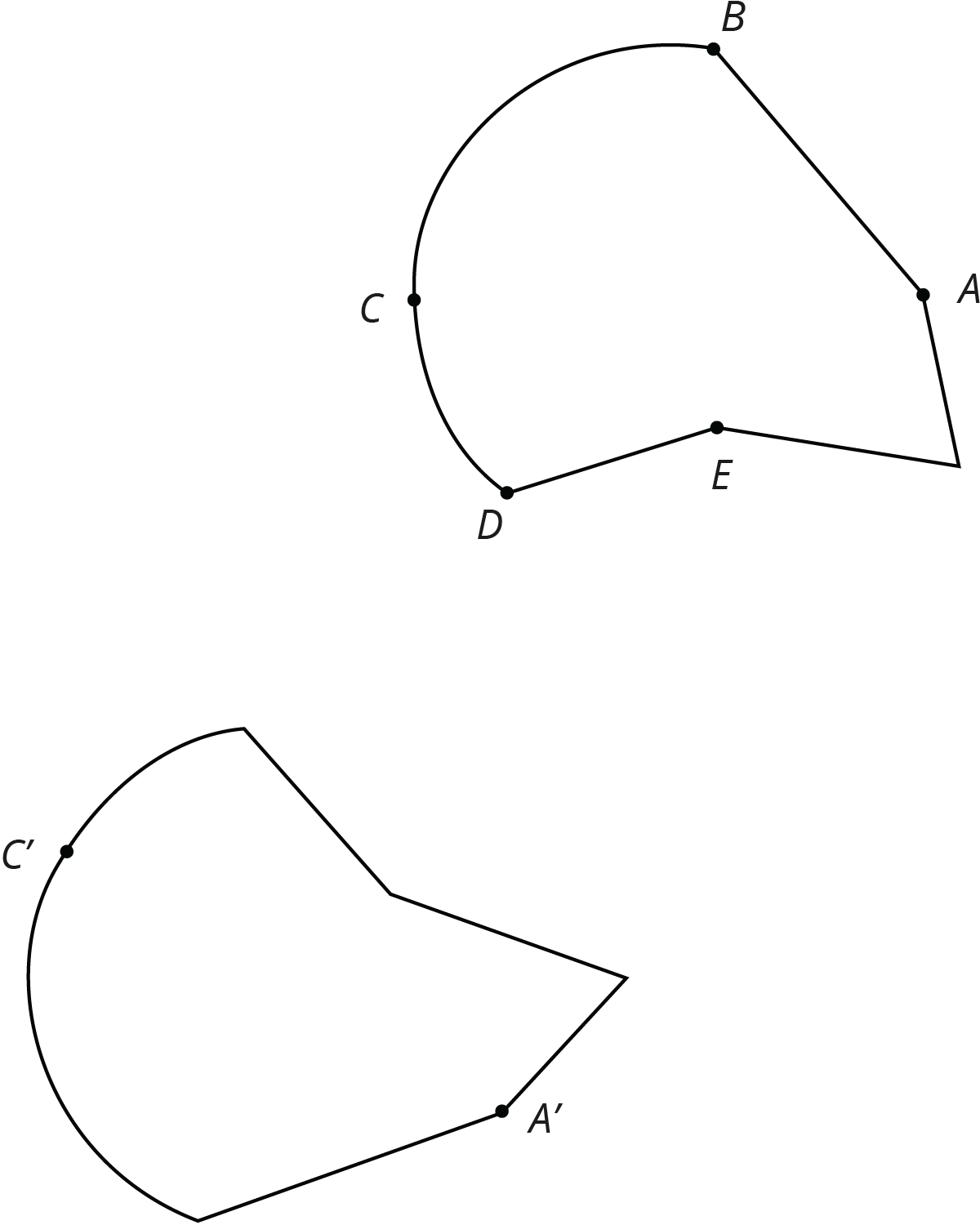 Draw the points corresponding to , , and , and label them , , and .Draw line segments  and  and measure them. Do the same for segments  and  and for segments  and . What do you notice?Do you think there could be a pair of corresponding segments with different lengths? Explain.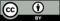 © CC BY Open Up Resources. Adaptations CC BY IM.